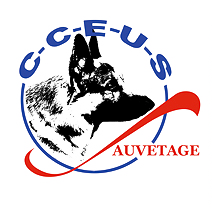 PROPRIETAIRENOM : 		____________________________________________________________________PRENOM : 	____________________________________________________________________ADRESSE : 	____________________________________________________________________________________________________________________________________________________TEL : 	________________________	MAIL : 	__________________________________________________________________________COMPAGNIE D’ASSURANCE : 	___________________________________________________DATE D’INSCRIPTION :		___________________________________________________CHIENNOM : 		____________________________________________________________________DATE DE NAISSANCE : 	________ / __________ / _______________RACE : 		____________________________________________________________________N° INSERT : 	____________________________________________________________________SI LOF N° :	____________________________________________________________________